Biology- Fall 2011 Quarterly Study GuideTwo students were testing the amount of fertilizer that would best promote the growth of strawberries in a garden. Which of the following could be an unavoidable source of experimental error? (IAE 1b)length of the study  	B. variation in the strawberry plants  	C. the cost of watering the plants  	D. fertilization during the studyBased on the graph in Figure 1 below, what is the distance traveled by grandma after 4 hours? (IAE 1a)8,000 meters12,000 meters16,000 meters24,000 metersFIGURE 1         Distance Traveled by Grandma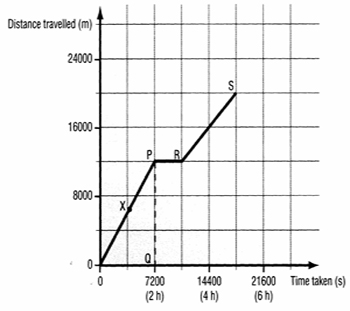 Looking at the graph above, how long did it take grandma to get to her bingo game located 20,000 meters from her house?  (IAE 1a)2 hours4 hours5 hours6 hoursFIGURE 2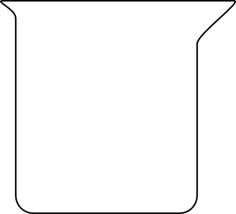 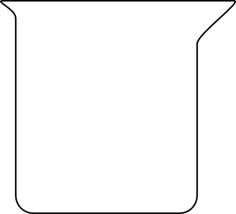 Looking at the beakers in the experiment above, we see that (IAE 1d) Substance Y is a cell phoneSubstance Y is a pea plantSubstance Y is acidicSubstance Y is basicColor the following PH scale according to your biology book on page 43. Add your own acidic substance and basic substance on the blank lines below.0 (Acidic)							7					       (Basic) 14Stomach    Vinegar	 ___________  Acid Rain               Water		Soap	__________    DrainoAcid		FIGURE 3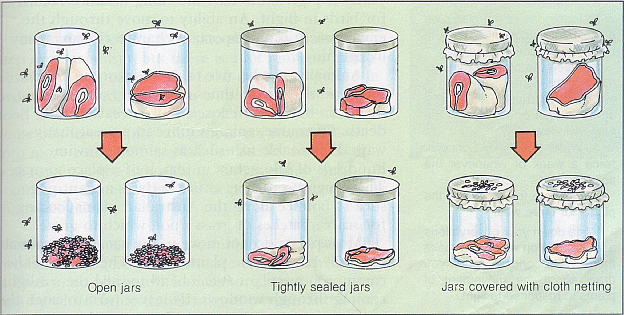 Looking at Redi’s experiment in Figure 3, we see that he was testing his ________(IAE 1f)HypothesisObservationDataFliesIf your hypothesis has been supported by multiple experiments, and never proven to be wrong, it can become a(n) _________(IAE 1f)TheoryInferenceConclusionSongHow can a hypothesis be tested? (IAE 1f)By performing a controlled experiment By observing results By readingBy inferenceIf comparing data in a plant lab, and one group measures in inches, while another group measures in centimeters, this will affect our results because ______(IAE 1b)Plants like to be measured in inchesExperimental error will not allow us to get accurate resultsSpontaneous generation will cause plants to growInches and centimeters are the same so it makes no differenceIf we wanted to figure out the average height of a male student at Chula Vista High and avoid experimental error, we would (IAE 1b)Measure the heights of 5 males and 3 females in Mr. Swenson’s classroomMeasure the heights of 3 random males on campusMeasure the heights of 3 male teachers on campusMeasure the heights of every male student on campusLooking at the table below, which drink is responsible for the greatest increase in height between ages 10 and 18? (IAE 1d)Drink XDrink YDrink ZInconclusiveWhich of the following cells could be classified as part of a tree? (Bio 1c)Picture A										Picture B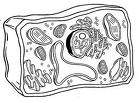 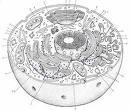 Picture APicture BBoth picture A and picture BNeither picture A or picture BUsing the following terms, label the pictures in Figure 4 below  (Bio 1c)Eukaryotic cellProkaryotic cellVirusBacteriaFIGURE 4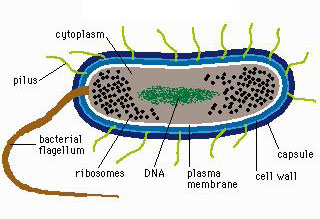 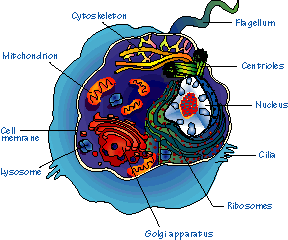 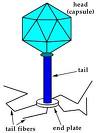 _________________________	        ________________________			________________________________________	        ________________________			_______________ Using Figure 4 above, rank the pictures from smallest to largest (Biol 1c)_________________________________________________________Look at Figure 4 above. Where is DNA located in each of the pictures? (Biol 1d)______________________________________________________________________________Turn to the person next to you and explain in your own words, for 20 seconds, the relationship between DNA and protein. Write down what you learned here: (Biol 1d)  __________________________________________________________________________________________________________________________________________________________________________________________________________________Looking at Figure 5, if the solute is moving through the protein channel, this is called (Bio 1a)OsmosisDiffusionFacilitated DiffusionActive TransportFIGURE 5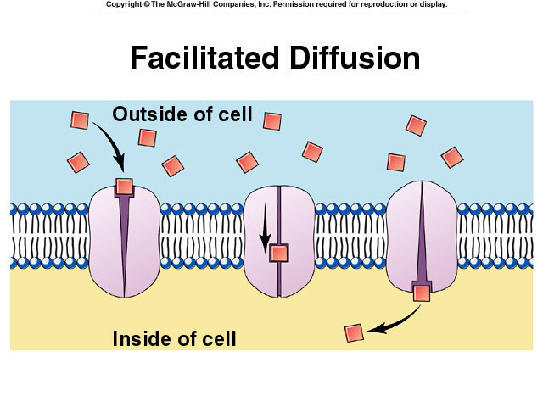 Looking at Figure 5 above, in which direction is energy moving? (Bio 1a)Top to bottomBottom to topSide to sideEnergy does not moveLooking at Figure 5, name A, B and C  (Bio 1a)A: Protein Channel        	B: Lipid Bilayer   		C: CarbohydrateA. Lipid Bilayer          	B. Carbohydrate		C. Protein ChannelA. Lipid Bilayer		B. Protein Channel		C. CarbohydrateA. Carbohydrate		B. Protein Channel		C. Lipid BilayerWhat four main macromolecules are humans made of? (Bio 1h)Carbohydrates, lipids, proteins, RNACarbohydrates, lipids, proteins, bloodCarbohydrates, lipids, proteins, water Carbohydrates, lipids, proteins, nucleic acidsOf the four main macromolecules we are made of, which could you find in a sugar cookie? (Bio 1h)LipidsCarbohydratesFatty acidsProteinsWhat is a lipid bilayer made of?  (Bio 1h)Glycerol and fatty acidsBlood and waterAnimal cellsTwo stacks of membranesWhich of the following is an example of nucleic acids? (Bio 1h)DNA and RNAFatty acidsLong chain carbohydrates Amino acidsFIGURE 6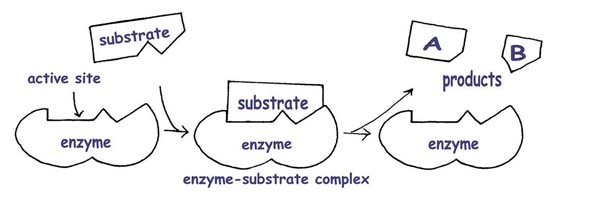 Explain in your own words what happened to the substrate after it bonded with the enzyme in Figure 6 above  (Bio 1b) ______________________________________________________________________________________________________________________________________________________________If we place an enzyme in a beaker of hot water with a low PH, (Bio 1b)The enzyme will not functionThe enzyme will work betterThe enzyme will not be affectedThe enzyme will turn into a carbohydrateTwo identical twins have the same proteins that affect skin color. When researchers look at these proteins, they see that (Bio 4e)Proteins have the same number of amino acids which are in the same sequence (order)Twins have proteins which have the same number of amino acidsTwins have proteins which are in the same sequence but have different numbers of peptide bondsEveryone has the same proteins so we’re all clonesIf we connect 3 amino acids with peptide bonds as shown in Figure 7 below, what do we get? (Bio 1h)ProteinCarbohydrateLipid BilayerPhospholipidFIGURE 7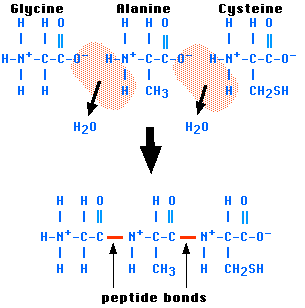 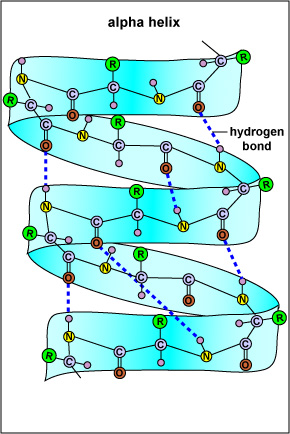 Using Figure 8 below, write down the reasons your teacher gives you on the differences in speed of the following enzyme-substrate reactions (Bio 1h):27   FIGURE 8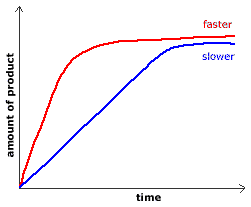 12345Initial ColorClearPurplePurplePurplePurpleColor after 30 minutesClearPurpleOrangePinkPinkBeverageAverage Height – cm (Average Age 10)Average Height – cm (Average Age 14)Average Height – cm(Average Age 18)Drink  “X”100 cm175 cm200 cmDrink “Y”100 cm150 cm175 cmDrink “Z”100 cm125 cm150 cm